08.05.2020ЗДРАВСТВУЙТЕ!Мы продолжаем изучение МДК.04.01 Техника и технология частично механизированной сварки плавлением в защитном газе. Сегодня мы поговорим о технологии частично механизированной сварки плавлением в защитном газе титана и его сплавов.Тема урока: Технология частично механизированной сварки (наплавки) плавлением в защитном газеЦель урока: 1. Познакомиться с технологией выполнения частично механизированной сварки плавлением в защитном газе титана и его сплавов.ПРИСТУПИМТЕХНОЛОГИЯ СВАРКИ ТИТАНА И ЕГО СПЛАВОВТемпература плавления титана 1668 С. Имеется около 20 сплавов.Трудности при сварке:•	Высокая химическая активность, требующая защиты от окисления даже участков околошовной зоны, нагретых до 250-300 °С;•	Склонность к росту зерна в околошовной зоне, что требует оптимальных токовых режимов;•	Порообразование и холодные трещины из-за газовых примесей (прежде всего, водорода), растворенных в основном и присадочном металлах;•	Низкая вязкость расплавленного металла, вызывающая прожоги.Подготовка к сваркеРезка на заготовки и подготовка кромок под сварку ведутся механическими способами. Разделительная резка и подготовка кромок толстенных изделий возможна и газотермическими способами, но с обязательной последующей механической обработкой кромок на глубину не менее 3-5 мм. Кромки на ширину 15-20 мм зачищают металлическими щетками, шабером и т.п. с последующим обезжириванием.Если до сварки конструкция подвергалась термообработке (вальцовке, ковке, штамповке), то перед сваркой её поверхности необходимо очистить дробеструйным или гидропескоструйным аппаратом, а затем еще подвергнуть и химической обработке: рыхлению оксидной пленки, травлению и осветлению.Режимы химической обработки титана и его сплавовПосле химической обработки свариваемые кромки промывают на ширину 20 мм бензином и протирают этиловым спиртом или ацетоном. Сварочную проволоку подвергают вакуумному отжигу споследующим обезжириванием.Сварку ведут в приспособлениях или на прихватках, которые выполняют аргонодуговой сваркой W-электродом. Свариваемые поверхности, подготовленные к сварке, нельзя трогать руками.Выбор параметров режима сваркиСварку осуществляют постоянным током обратной полярности. Режимы выбирают исходя из толщины металла с учётом склонности сплава к росту зерна и термическому циклу. Для уменьшения роста зерна рекомендуются режимы с малой погонной энергией и повышенными скоростями.Учитывая высокое электрическое сопротивление титана, сварку ведут с малыми вылетами электрода. При сварке на низких токовых режимах возможен непровар корня шва. Во избежание этого корень выполняют ручной аргонодуговой сваркой W-электродом, а остальную разделку – сваркой плавящимся электродом.Основное пространственное положение – нижнее.При сварке с глубоким проплавлением на повышенных токовых режимах рекомендуется газовая смесь гелия и аргона (80%  He + 20%  Ar). Для повышения прочности, пластичности и стойкости против образования трещин сварные соединения термически упрочняемых сплавов подвергают последующей термической обработке, режим которой зависит от состава сплава.Техника сваркиНадежная защита зоны нагрева при механизированной сварке титана плавящимся электродом в инертных газах сопряжена с рядом трудностей. Поэтому сварку этим способом в большинстве случаев ведут в камерах с контролируемой атмосферой.Целесообразно применять импульсно-дуговой метод, что обеспечивает возможность сварки в монтажных условиях, повышает производительность по сравнению с ручной сваркой неплавящимся электродом при одновременном снижении погонной энергии в 2-2.5 раза.Ориентировочные режимы сварки титана и его сплавовВ ряде случаев сварка титана и его сплавов выполняется в вакууме. Преимущество этого способа заключается в обеспечении высокой чистоты металkа шва. В нем не остается примесей - газов и неметаллических включений.Техника и режимы сварки должны обеспечивать устойчивое горение дуги с минимальным разбрызгиванием, что достигается при струйном переносе электродного металла Этот процесс осуществляется при определенном соотношении сварочного тока напряжения на дуге, скорости подачи электродной проволоки и вылета электрода.Газовая защитаКачественное сварное соединение титановых а и швов получается только при надежной газовой защите сварного шва и участков основного металла, нагретых до 250-300 °С.Существуют 3 варианта защиты: струйная с использованием специальных приспособлений, местная в герметичных камерах малого объема,общая в камерах с контролируемой атмосферой (ВКС-1, ВУАС-1, УСБ-1).Дополнительные защитные устройства изготовляют из нержавеющей стали. Внутри имеются рассекатели и газовые линзы. Насадка, прикрепляемая к газовой горелке для защиты кристаллизующейся сварочной ванны, должна быть шириной 40-50 мм и длиной 60-120 мм в зависимости от режима сварки.Для сварки трубчатых конструкций. кольцевых поворотных и неповоротных стыков применяют местные или малогабаритные защитные камеры.Качество защиты определяют по внешнему виду металла шва. Серебристая или соломенного цвета поверхность шва свидетельствует о хорошей защите. Желтоголубой цвет сварного шва указывает на нарушение защиты, хотя в отдельных случаях такие швы считаются допустимыми. Темно-синий или синевато-серый цвет с пятнами серого налета характеризует плохое качество шва.ОТВЕТИТЬ НА ВОПРОСЫ1.  Какие трудности возникают при сварке титана и его сплавов?2. Каким химическим обработкам перед сваркой должны быть подвергнут заготовки из титана, прошедшие термообработку? 3. Какой состав применяют для разрыхления оксидной пленки титана?4. Как нужно обращаться с обработанными заготовками из титана перед сваркой?5. Током, какой полярности проводят сварку?6. Какие варианты газовой защиты при сварке титана применяют?7. Какие цвета поверхности шва после сварке свидетельствуют о качестве?8. Какие цвета поверхности шва после сварке свидетельствуют о некачественном шве?ОТВЕТЫ ПРИСЫЛАТЬ НА АДРЕС:kopytin.andrej@yandex.ru с пометкой «Технология частично механизированной сварки».Можно ответы написать в тетради, от руки, сделать фотографию и выслать по указанному адресу.МаркаСвариваемостьТехнологические
особенности сваркиВТ1-00, ВТ1-0
0Т4-0, 0Т41ХорошаяЗачистка кромок.
Режим с минимальной погонной энергией.0Т4. ВТ5. ВТ5-1УдовлетворительнаяЭлектродная проволока ВИ-ООсв,
ВТ2, ВТ2В. ВТ20-1св, ВТ20-2свВТ6, ВТЗ-1, ВТ9
ВТМ. ВТ16. ВТ20ОграниченнаяМягкий режим с малыми
скоростями охлаждения
Электродная проволока
ВТ15, СПТ-2, СП-15ВТ22Последующая термообработка
Электродная проволока
ВТбсв, ВТ20-1 св, ВТ20-2ев, СПТ-2ПТ-7М, ПТ ЗВ, ПТ-1ИХорошаяРежим с высокой скоростью
охлаждения. Электродная
проволока ВТ1 -00св, СПТ-2. СП-15РастворРастворДлительность обработки, минНазначениеСостав (на 1 л воды)Длительность обработки, минРыхление оксидной плёнкиНитрит натрия 150-200 гУглекислый натрий 500-700 г120ТравлениеПлавиковая кислота 220-300 млАзотная кислота 480-550 мл60-1200ОсветлениеАзотная кислота 600-750 млПлавиковая кислота 85-100 мл3-10МеталлРекомендуемая проволокаТитан и его сплавы с пределом прочности не менее 90 кгс/мм2ВТ1Титан и его сплавы с пределом прочности более 90 кгс/мм2ВТ2,ВТ15Высокопрочные сплавы типа ВТ14, ВТ22 и др.СПТ-2Вид соединенияРазмер, ммРазмер, ммПроцесс сваркиГазСварочныйток, АНапряжение
на дуге, ВСкорость 
сварки, м/чДиаметр
электрода, ммВылет
электрода, ммРасходгаза, л/минВид соединенияsbПроцесс сваркиГазСварочныйток, АНапряжение
на дуге, ВСкорость 
сварки, м/чДиаметр
электрода, ммВылет
электрода, ммРасходгаза, л/мин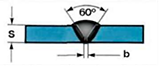 3360+0,5ИДСКРСТРHeHe+ArHe+Ar150-200200-220300-33030-34
20-25
22-2720
25
201,2-1,5
1,5
210-12
15-20
18-2518-20
35-40
35-40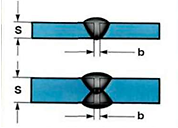 6-80+1СТРArHe320-380320-36029-31
38-4022-25
20-252
220-25
20-2550-100
100-20015-200+1СТРArHe600-800600-70031-34
44-4818-20
18-203-4
320-35
20-3070-120
100-200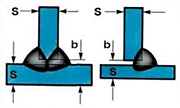 3-66-1000,50+1ИДССТРHeAr90-250500-55030-36
29-3118-25
30-401,2-1,5
2-310-20
20-3020-30
50-100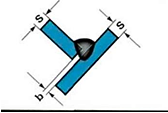 12-160+1СТРAr500-56029-3230-35325-3540-80Местная в герметичных камерах малого объёмаСтруйная с использованием специальных приспособленийОбщая в камерах с контролируемой атмосферой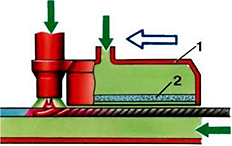 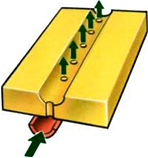 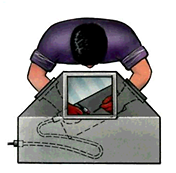 1- дополнительная насадка,2- газовая линзаСпециальная подкладка для защиты корня шва